LOYOLA COLLEGE (AUTONOMOUS), CHENNAI – 600 034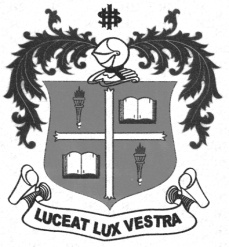 B.Sc. DEGREE EXAMINATION – MATHEMATICSSECOND SEMESTER – APRIL 2012MT 2100 - MATHEMATICS FOR COMPUTER SCIENCE                 Date : 23-04-2012 	Dept. No.	        Max. : 100 Marks                 Time : 9:00 - 12:00 	                                             PART A     Answer ALL the questions:                                                                                  10x2 = 20 Define symmetric matrix with an example.Prove that.Remove the fractional coefficients from the equation Find the partial differential coefficients of  .Evaluate.Evaluate Solve the equation  = 0.Derive the partial differential equation by eliminating the arbitrary constants from           .Find an iterative formula to , where N is a positive integer.Write Simpson’s rule.    PART B    Answer any FIVE questions:                                                                                          5x8 = 40   Show that the equations   are consistent and solve them.Prove that Find the condition that the roots of the equation  may be in geometric progression.Integrate with respect to x.(i) Evaluate (ii) Prove that 						(4 + 4)Solve the equation Solve (i) 	(ii)  					(4 + 4) Determine the root of  correct to three decimals using, Regula Falsi method.PART C     Answer any TWO questions:                                                                                       2x20 = 40(i) Find all the characteristic roots and the associated characteristic vectors of the matrix               A =.        (ii) If  then prove that 		(14+6)(i) Solve the equation (ii)  If  , prove that .				(14+6) (i) Integrate with respect to x.(ii) Solve 					(6+14)(i) Solve (ii) Evaluate  using trapezoidal rule and Simpson’s rule.			(8+12)                                                      *********************$$$$$$$